     Me & My Friends Preschool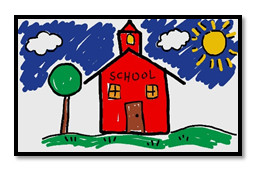   Fun, Love, and LearningStudent Application 2022-2023Start Date: __________     Child’s Name: __________________________________________________________________________			First 					Last		Birthdate: _________________________		Gender:     Male 		FemaleAddress: ______________________________________________________________________________			Street 				City					Zip	Primary Phone: __________________________________Email Address: ________________________________________________________________________Does your child have any allergies? 		Yes			NoPlease explain: ________________________________________________________________** If your child requires and EPI-pen, please see Director for Medication Release information. Does your child use any therapies, behavior modifications, or have any other special needs that your teacher should be aware of? (Including speech therapy) __________________________________________________________________________________________________________________________________________________________________________________________Parent/Guardian Information: Father or Guardian:	Name: __________________________________		Home Address: __________________________________________________________	Phone: __________________________ Email: _________________________________Mother or Guardian:Name: __________________________________		Home Address: __________________________________________________________	Phone: __________________________ Email: __________________________________Names and Ages of Siblings: ____________________________________________________Authorized Pick-Up: (other than Parent/Guardian) We will not release your child to anyone without your consent. Please list the individuals, other than parent or legal guardian, authorized to pick up your child. Photo Identification will be required. Name 			  Relationship to Child			Phone Number1.__________________________________________________________________________________________2. ________________________________________________________________________________________3._________________________________________________________________________________________Are there any restrictions or court orders regarding pick-up of this student?      Yes 	NoIf yes, please describe:Please provide a copy for our records. _______________________________________________________________________________Persons to be notified in an Emergency: (If parents cannot be reached)1st Contact:		Name: _______________________________________________________________________Phone: _____________________________ Relationship to Child: ____________________2nd Contact:Name: ________________________________________________________________________Phone: _____________________________ Relationship to Child: _____________________Emergency/ Medical Information:Doctor/Pediatrician: ___________________________ Phone: _______________________If the school is unable to reach me, I hereby authorize the school to call the physician indicated and to follow his/her instructions. If it is impossible to contact this physician, the school may make necessary arrangements.Parent or Guardian Signature: ________________________________________________Date: _________________________________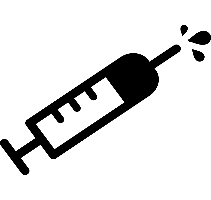 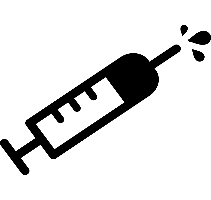 Vaccination records are not required. Vaccination status does not affect enrollment.This information allows us to notify you if there are illness in that may affect your child. Is your child current on vaccinations?  	Yes		NoIf no, please describe: _____________________________________________________________________________________________Authorizations/ Permissions: 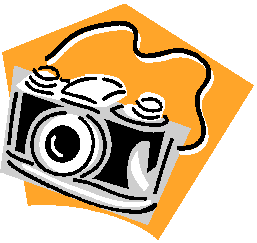 Photographs:I authorize MMF Preschool to print and display photographs of my child for classroom or project uses.Parent/ Guardian signature: _________________________________________I authorize MMF Preschool to publish pictures of my child on MMF websites, Facebook, newsletters, or other publications. (Children’s names will not be used.) Parent/ Guardian signature: _________________________________________Information/ Class Lists: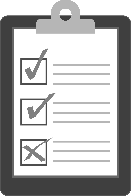 A class list is complied with names, phone numbers and emails to share with families in your class. Please indicate what information to share with the class. Child’s name: ____	    Parent name: _____	   Phone: _____	   Email: _____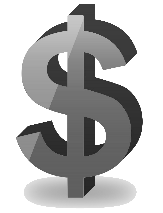 Financial Acknowledgement:Tuition payments are due by the 15th of the month. If tuition is not paid by the 15th, there will be a $50.00 late fee applied. Enrollment will be terminated if tuition is     past due. If you need to make alternative arrangements, please see the Director. Withdrawal/ Refunds: Monthly tuition refunds or adjustments will only be given when a notice of withdrawal is received two weeks prior to the student’s last day. The notice must be written or emailed to the Director. Parent/ Guardian signature: _________________________________________Medication Permission FormThe Director or designated staff person of Me & My Friends Preschool has my permission to administer the following medications, according to their labeled indications, and directions to my child.Student’s name: ______________________________________________________________________Please circle YES or NO for each medication listed below:Oral MedicationsChildren’s Tylenol									YES		NOChildren’s Advil									YES		NOTopical MedicationsNeosporin/Antibiotic Cream Ointment					YES		NOBenadryl Spray									YES		NODiaper Cream ________________ (provided by parent) 			YES		NOPlease list any medication allergies your child has (or write none):Parent Signature						Date			If your child takes prescription medication daily, please complete a Medication Release form and return it to the school office along with the medication in the original labeled container.You may send temporary prescription medications (i.e. antibiotics) to school in the original labeled container along with a written note requesting it to be given during school hours.